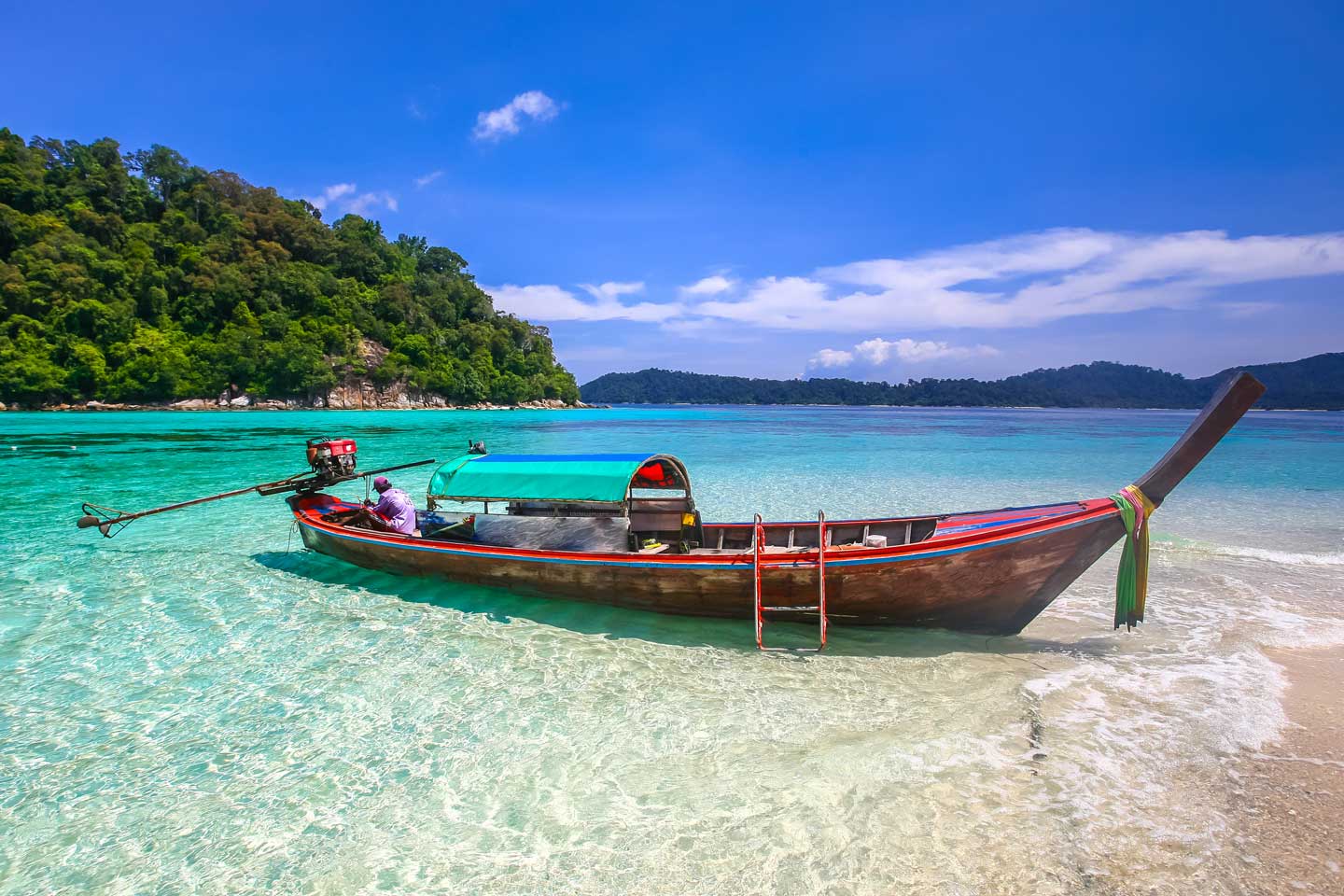 Koh Chang Package 3 Days 2 Nights 6,900.- Baht / Per person 
(Min. 2 Persons) DAY 106.30 a.m. Depart from the resort Bangkok office by van.12.00 a.m. Arrive at Koh Chang Resort & Spa 
Get welcome drink & check in 
Have lunch at the sunset seaside restaurant.
Evening dinner.DAY 207.00 a.m. Breakfast09.00 a.m. Sightseeing and skin dive at Koh Yuak with lunch box. 
Evening dinner.DAY 307.00 a.m. Breakfast09.00 a.m. Take a trip to Klongplu Waterfall12.00 a.m. Have lunch and get ready for departure.01.15 p.m. Departure from the resort.About 07.30 p.m. Arrive at your hotel in Bangkok and farewell.The Package Included : Transfer round trip: Bangkok - Resort - BangkokWelcome drink2 Nights’ accommodation (twin sharing) + 7 meals.2 ActivitiesExclusions:Optional tours or excursions not mentioned in the programOther meals not mentioned in the programPersonal expensesServices change 3.5% pay by credit cardsAddition :For The Squid Cashing (07.00 PM.-10.00 PM.) Only 390 Bath/Person (includes equipment + grill + water).New Year Eve (31 Dec.) : 1,050 Bath Will Be Added For Grand Dinner Extra Cost.Remark : Pick up anywhere in Bangkok before 05.30 A.M. : Extra charge 300 Baht/person.* PACKAGE PROGRAME IS SUBJECTED TO CHANGE WITHOUT PRIOR NOTICE*